
2023 Scholarship Application
Please complete all the questions below.  Once completed, email to amurray@the-macma.org.
Applications are due by Monday, July 24, 2023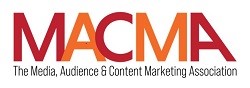 First Name:  __________________________________Last Name:  __________________________________Address:  ____________________________________City:  _______________________________________State: ______________________________________Zip: ________________________________________Email: ______________________________________Phone Number: ______________________________Please check one of the following:I am a High School Senior I am currently enrolled in a college or university Please choose the appropriate option to describe your relationship to the MACMA:MACMA Individual MemberMy Company is a MACMA Corporate MemberMy Company is a MACMA Sponsoring CompanyI am an immediate family member of one of the options aboveMACMA Member/Employee Name (First and Last): _______________________________Company: ____________________________________Relationship (e.g. parent, child, spouse):  _________________________________Essays: Please answer each of the following questions in your own words.  There is no word limit to the essay portion of the application.What is your dream job?  What was it 10 years ago?  Why is it the same/different?If going to college was no longer an option, what would you do?Tell us about a time you had a belief or idea challenged.